OBEC LiberkZastupitelstvo obce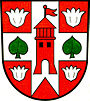 --------------------------------------------------------------------------------------------------------------Obecně závazná vyhláška, kterou se stanoví část společného školského obvodu základní školy Zastupitelstvo obce Liberk se na svém zasedání dne 14.9.2022 usnesením č. 35/2022/20 usneslo vydat na základě ustanovení § 178 odst. 2 písm. c) zákona č. 561/2004 Sb., o předškolním, základním, středním, vyšším odborném a jiném vzdělávání (školský zákon), ve znění pozdějších předpisů, a v souladu s § 10 písm. d) a § 84 odst. 2 písm. h) zákona č. 128/2000 Sb., o obcích (obecní zřízení), ve znění pozdějších předpisů, tuto obecně závaznou vyhlášku (dále jen „vyhláška“):Čl. 1Stanovení části společného školského obvodu Na základě uzavřené dohody mezi obcí Liberk a obcí Deštné v Orlických horách  o vytvoření společného školského obvodu základní školy pro I. a II. stupeň základní školy je Liberk - územní část Uhřínov částí školského obvodu Základní škola a mateřská škola Deštné v Orlických horách,  Deštné v Orlických horách  125, 517 91  Deštné v Orlických horách, zřízené obcí Deštné v Orlických horách, Deštné v Orlických horách 61, 517 91  Deštné v Orlických horách Čl. 2ÚčinnostTato vyhláška nabývá účinnosti počátkem patnáctého dne následujícího po dni jejího vyhlášení.                 ………………                                                                       ………………         Ing. Eva Bodenbergerová                                                     Mgr. Kateřina Hartmanová                   místostarostka                                                                      starostka obce 